			Westworth United Church1750 Grosvenor Avenue, Winnipeg, Manitobaon Treaty One Territory in the heart of the Métis NationMay 28, 2023Pentecost SundayWe Gather to WorshipWelcome Candle Lighting	                            “Come Down, O Love Divine”         Charles Callahan        Treaty AcknowledgementWe are Treaty People!We live and work,We worship and play,On Treaty 1 territory,The traditional lands of:The Anishinaabe, Cree, Oji-Cree and Dakota NationsAnd the homeland of the Red River Métis Nation.We receive water from Shoal Lake on Treaty 3 land,And hydro power from all 5 treaty lands in Manitoba.We are all Treaty People.Call to WorshipThank you, kaleidoscope God  For the strong colours of Pentecost!Thank you for blue and green, Rippling and rain, scouring and roaring gales of the Spirit, winds of change.Thank you for red and yellow, sparkling and blazing, leaping and alighting in tongues of fire, torches of courage. Thank you for white and silver quieting and consoling, inspiring and sorting, in dove of peace, messenger of hope. Thank you for all these colours of love and longing, wildness and wisdom, challenge and compassion.Holy One, colour our lives by your mighty Spirit that we change, find courage, radiate hope, 	and be your disciples of faith and compassion. Children’s StoryHymn: MV 1               “Let Us Build a House”                                                TWO OAKSPrayer of ConfessionLoving God, we come into your presence today to hear your word, feel your presence and ready ourselves to be Christ’s hands and feet in the world.Some of us come needing to forgive another, others come needing forgiveness. We all come knowing that you alone can infuse us with the peace and grace to both give and receive forgiveness. Be with us as we continue in our worship this day.  Amen.Silent MeditationWords of AssuranceThe Peace of Christ and Interlude         “Like the Murmur of the Dove’s Song”    Peter Cutts   arr. John Carter   May the peace of Christ be with you.	And also with you.We Hear the WordFirst Scripture Reading: Numbers 11:24-30This is the testimony to the Word.	Thanks be to God.Second Scripture ReadingActs 2:1-8, 11-21	Hear what the Spirit is saying to the Church.	Thanks be to God.Sung Response: VU 840 “Your Word is a Lamp” Anthem:                        	    “O Holy Spirit” 		        Ron KlusmeierSermon:                         “Spirit-led Community”         We Respond to the WordHymn: VU 205 “Like the Murmur of the Dove’s Song”         BRIDEGROOMOffertory PrayerThere is an offering box attached to the back wall into which you may place your offering. As well, there is a QR code below, which will take you to the secure donation button on Westworth’s website. We are grateful for gifts of time, talent and treasure.Ministry of the PeoplePrayers of the People and Lord’s Prayer VU 921Prayer Introit: VU 865 “Hear our Prayer”Hymn: VU 194       “Filled with the Spirit’s Power”             NATIONAL HYMNCommissioning & BenedictionSung Response: VU 963 “May the Grace of Christ Attend Us”		                                                                            Jeeva Sam & Fred K. GrahamPostlude:         “Come, Holy Ghost, Our Souls Inspire”  arr. Wilbur HeldReader: Ray Steen			QR Code for Westworth donationsOrganist: Dorcas Windsor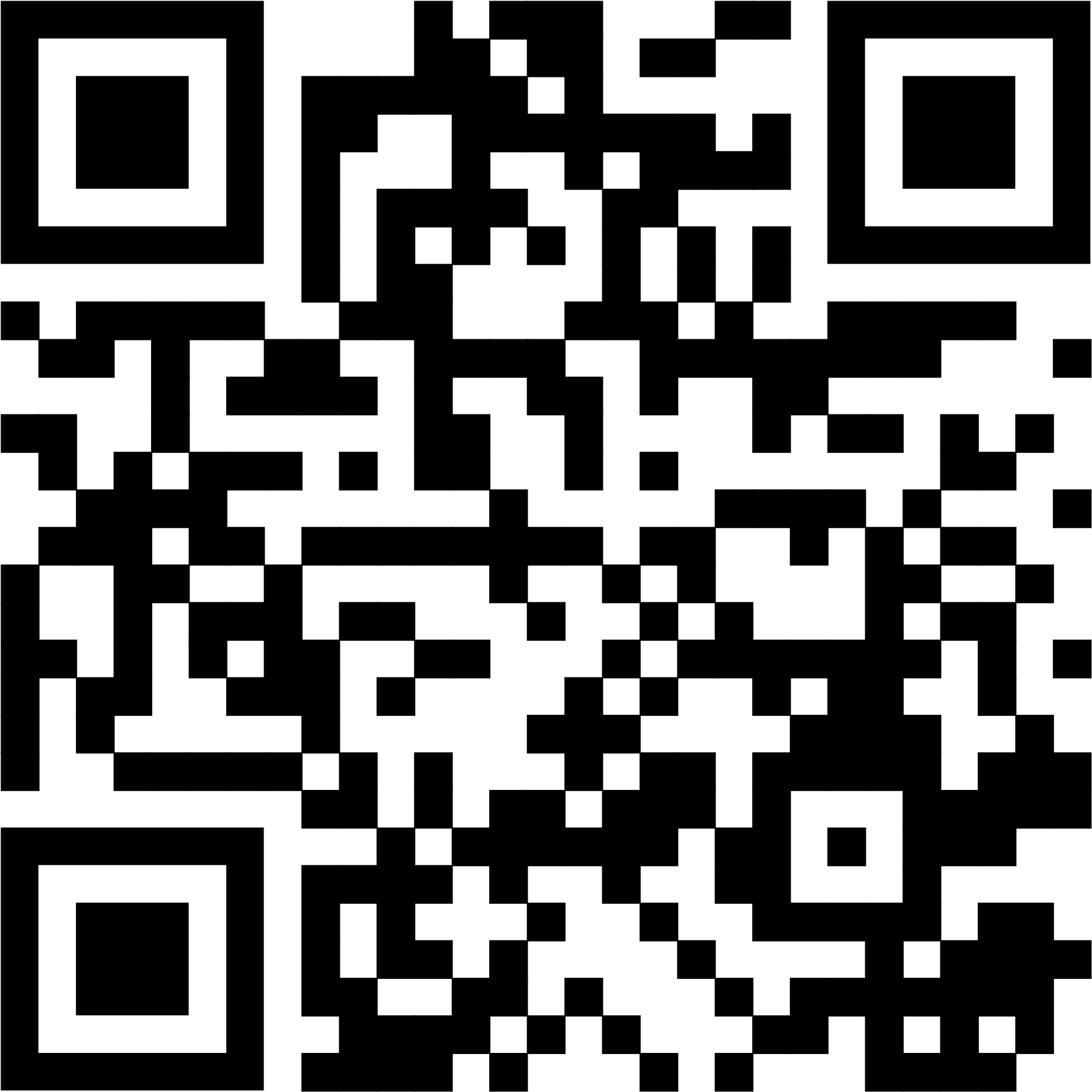 Interim Director of Music: Ruth WiwcharCoordinator of Children, Youth & Families: Katie AndersonMinister: Loraine MacKenzie Shepherd You are invited to remain in the sanctuary and listen to the postlude. If you are inspired to do so, please speak to the organist with a message of thanks.